Эрудит-Марафон Учащихся «ЭМУ» - Конкурс ЭрудитовБЫСТРЫЙ РАУНД [ 5 класс ]Кволлята всё время путают слова.  Помоги им подобрать правильное слово.  Выдели жирным шрифтом вариант верного ответа.1.  Драгоценный камень красного цветаА. рубинБ. алмазВ. аквамаринГ. аметистД. бирюза2. Судно с двумя соединенными в верхней части параллельными корпусамиА. каравеллаБ. траулерВ. катамаранГ. шхунаД. бригантина3. Диплодок А. подводное ружьёБ. порода курВ. молотокГ. гигантский динозаврД. стилистический оборот4. Альков А. ниша в стенеБ. мужское имяВ. альпийский цветокГ. звездаД. карточная игра5.  Ксилофон А. 				Б.			             В. 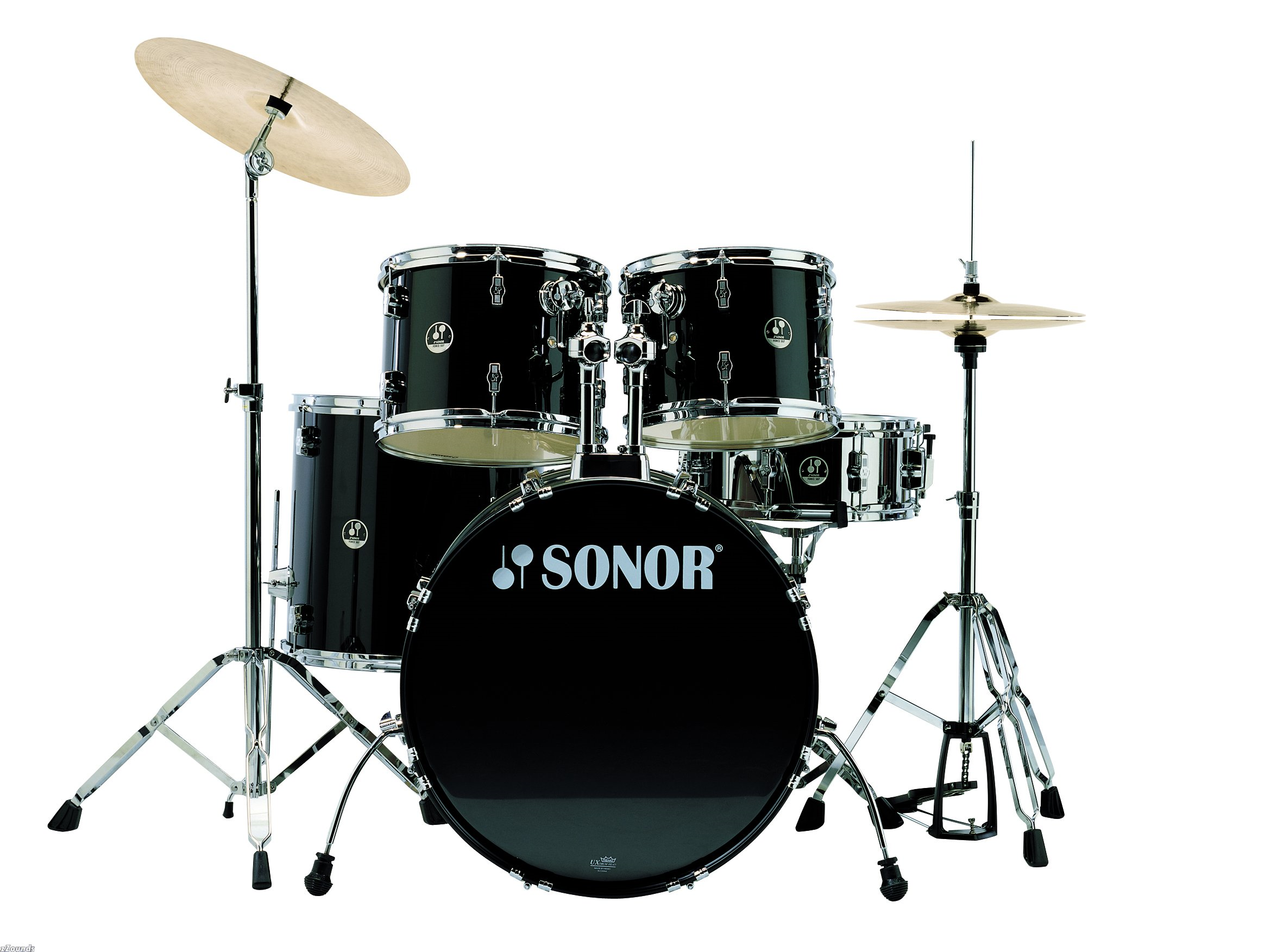 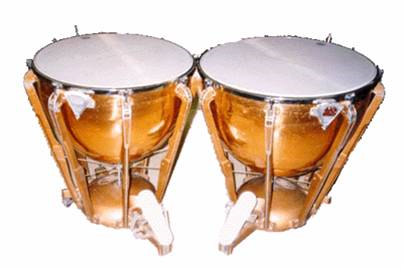 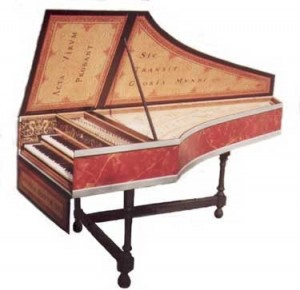 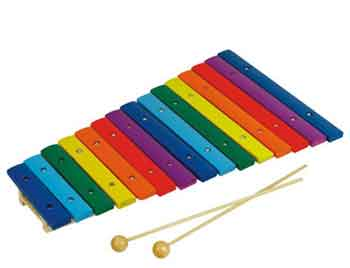 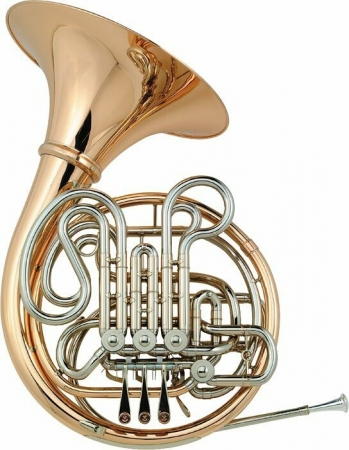 Г.							Д. 				 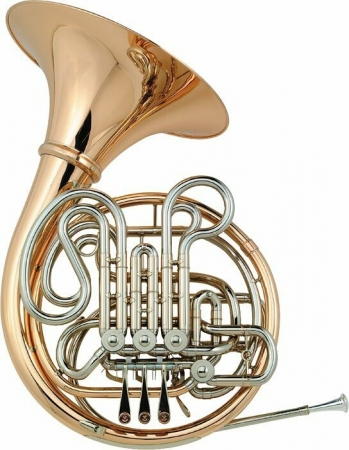 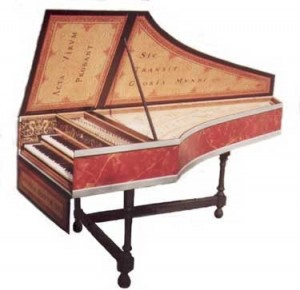 Кволлята разговаривают так быстро, что в их словах перепутались все буквы! Они пытаются сказать одно слово, а получается совсем другое. Переставь буквы, чтобы получить нужное слово. Запиши полученное слово.6.  ОМ + РАК    -   __  __  __ __ __ (насекомое).7.  СОК + СИП  -  __  __  __  __  __  __ (есть в классном журнале).        8.  СТУЛ + МИ  – __  __  __  __  __ __ (побуждение к действию).                               9.  ЗЕВ + ОН -  __ __ __ __  __ (часть цепи).10. РАК + БАС -   __  __  __  __  (судно).Кволлята поспорили, какие слова к чему относятся.  Помоги им разобраться. Для каждого слова из первого столбика подбери пару из второго столбика. В таблице ответов под цифрой напиши букву, соответствующую нужному слову.11.Ответы: 12.Ответы: 13.Ответы: 14.Ответы:15.Ответы:Один из кволлят проиграл спор другому кволлёнку. В качестве штрафа, проигравшему спор запрещено целый день говорить определённые слова. Эму решил выяснить, какие слова под запретом. Кволлёнок пытается ему намекнуть. Помоги Эму. Запиши слово, которое является концом первого слова и началом второго.16. ТОЛ __ __ КОСТЬ  (танцевальное движение).17. ВИНО __ __ __ __ УС (вид осадков).18. ОСА __ __ __ ЛАД (место ремонта кораблей).19. КОМ __ __ __ ПОРТ (передача мяча).20. СТЕКЛО __ __ __ __ ГА (пушистый материал из хлопка).Кволлята совсем не знают крылатые выражения. Эму решил научить кволлят использовать  устойчивые выражения, но забыл, как заканчиваются некоторые их них. Помоги Эму!  Допиши предложения.21. Стреляного _____________ на мякине не проведёшь.22. Стричь всех под одну ________________________.23. Там царь Кощей над ____________________ чахнет.24.  __________________________ - благородное дело.25.  Делать из мухи ____________________________.Эму поручил кволлятам написать сочинение. Но у них ужасный почерк. Эму не может разобрать в их работе несколько слов. Он сумел понять, что в этих словах есть буквосочетание ФО. Помоги Эму! Впиши пропущенные буквы, чтобы получить нужное слово.26. __ __ ФО  __ (шёлковая или хлопчатобумажная тонкая ткань).27. ФО __ __ __ __  (рыба семейства лососевых).28. __ __ ФО __ __ (древнегреческий кувшин).29. ФО__ __ __ __ (сооружение для подачи воды под напором).30. __ __ ФО __ __ __ __ __ __ __(учебная дисциплина, связанная с использованием компьютера).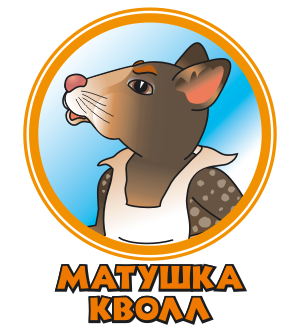                     		 Желаю успехов в учебе!	Выполненные задания отправляйте на  электронный адрес intellekt2020@mail.ru. В теме укажите «Старт «Ученик года», название файла ФИ (например, Лапина Е.) Фамилия, Имя, ОтчествоКлассКласс1.   МэрА.   завод2.   ГубернаторБ.   область3.   ДиректорВ.   корабль4.   РекторГ.    город 5.   КапитанД.   университет1.    ПушкинА.   Лев Николаевич2.    ДостоевскийБ.   Николай Васильевич3.    ЧеховВ.   Антон Павлович4.    ТолстойГ.   Александр Сергеевич5.    ГогольД.   Фёдор Михайлович1.   ЕгипетА.   Тибр2.   РоссияБ.   Сена3.   ПакистанВ.   Нил4.   ИталияГ.   Амур5.    ФранцияД.   Инд1.   НедавноА.   Куры не клюют2.   МедленноБ.   В час по чайной ложке3.   МалоВ.   Кот наплакал4.   МногоГ.   Сто лет в обед5.   ДавноД.   Без году неделя1.   4 А.   VI2.   11Б.   XXIII3.   23В.   XL4.   40Г.   IV 5.   6Д.   XI